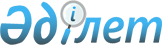 О внесение изменений и дополнения в решение Казалинского районного маслихата от 25 декабря 2020 года №554 "О бюджете сельского округа Кумжиек на 2021-2023 годы"Решение Казалинского районного маслихата Кызылординской области от 12 марта 2021 года № 35. Зарегистрировано Департаментом юстиции Кызылординской области 16 марта 2021 года № 8193
      В соответствии со статьей 109-1 Кодекса Республики Казахстан от 4 декабря 2008 года "Бюджетный кодекс Республики Казахстан", пунктом 2-7 статьи 6 Закона Республики Казахстан от 23 января 2001 года "О местном государственном управлении и самоуправлении в Республике Казахстан", Казалинский районный маслихат РЕШИЛ:
      1. Внести в решение Казалинского районного маслихата от 25 декабря 2020 года №554 "О бюджете сельского округа Кумжиек на 2021-2023 годы" (зарегистрировано в Реестре государственной регистрации нормативных правовых актов за номером 7992, опубликовано от 06 января 2021 года в эталонном контрольном банке нормтивных правовых актов Республики Казахстан) следующие изменения и дополнение:
      Пункт 1 изложить в новой редакции:
      "1. Утвердить бюджет сельского округа Кумжиек на 2021-2023 годы согласно приложениям 1, 2, 3, в том числе на 2021 год в следующих объемах:
      1) доходы – 59584 тысяч тенге, в том числе:
      налоговые поступления – 2490 тысяч тенге;
      поступления трансфертов – 57094 тысяч тенге;
      2) затраты – 60350 тысяч тенге, в том числе;
      3) чистое бюджетное кредитование – 0;
      бюджетные кредиты – 0;
      погашение бюджетных кредитов – 0;
      4) сальдо по операциям с финансовыми активами – 0;
      приобретение финансовых активов – 0;
      поступления от продажи финансовых активов государства – 0;
      5) дефицит (профицит) бюджета – -766,0 тысяч тенге;
      6) финансирование дефицита (использование профицита) бюджета – 766,0 тысяч тенге.".
      Дополнить пунктом 2-1 нового содержания:
      "2-1. Учесть, что в районном бюджете на 2021 год предусмотрены нижеследующие целевые текущие трансферты бюджету сельского округа:
      1) на расходы по обеспечению деятельности аппарата акима 200 тысяч тенге;
      2) на средний ремонт транспортной инфраструктуры 3000 тысяч тенге.".
      Приложения 1 к указанному решению изложить в новой редакции согласно приложению к настоящему решению.
      2. Настоящее решение вводится в действие с 1 января 2021 года и подлежит официальному опубликованию. Бюджет на 2021 год сельского округа Кумжиек
					© 2012. РГП на ПХВ «Институт законодательства и правовой информации Республики Казахстан» Министерства юстиции Республики Казахстан
				
      Председатель внеочередной ІІІ сессий Казалинского районного маслихата 

А. ОРЫМБАЕВ

      Председатель маслихата Казалинского районного маслихата 

Б. ЖАРЫЛҚАП
Приложение к решениюКазалинского районного маслихатаот 12 марта 2021 года № 35Приложение 1 к решениюКазалинского районного маслихатаот 25 декабря 2020 года №554
Категория
Категория
Категория
Категория
Сумма, 

тысяч тенге
Класс
Класс
Класс
Сумма, 

тысяч тенге
Подкласс
Подкласс
Сумма, 

тысяч тенге
Наименование
Сумма, 

тысяч тенге
1. Доходы
59584
1
Налоговые поступления
2490
04
Hалоги на собственность
2490
1
Hалоги на имущество
16
3
Земельный налог
108
4
Hалог на транспортные средства
2366
4
Поступления трансфертов 
57094
02
Трансферты из вышестоящих органов государственного управления
57094
3
Трансферты из районного (города областного значения) бюджета
57094
Функциональная группа
Функциональная группа
Функциональная группа
Функциональная группа
Администратор бюджетных программ
Администратор бюджетных программ
Администратор бюджетных программ
Программа
Программа
Наименование
Наименование
2. Затраты
60350
1
Государственные услуги общего характера
32459
124
Аппарат акима города районного значения, села, поселка, сельского округа
32459
001
Услуги по обеспечению деятельности акима города районного значения, села, поселка, сельского округа
32459
7
Жилищно-коммунальное хозяйство
6051
124
Аппарат акима города районного значения, села, поселка, сельского округа
6051
008
Освещение улиц в населенных пунктах
2327
009
Обеспечение санитарии населенных пунктов
525
011
Благоустройство и озеленение населенных пунктов
3199
8
Культура, спорт, туризм и информационное пространство
17914
124
Аппарат акима города районного значения, села, поселка, сельского округа
17914
006
Поддержка культурно-досуговой работы на местном уровне
17914
12
Транспорт и коммуникации
3926
124
Аппарат акима города районного значения, села, поселка, сельского округа
3926
013
Обеспечение функционирования автомобильных дорог в городах районного значения, селах, поселках, сельских округах
3926
3. Чистое бюджетное кредитование
0
Бюджетные кредиты
0
Погашение бюджетных кредитов
0
4. Сальдо по операциям с финансовыми активами
0
Приобретение финансовых активов
0
Поступления от продажи финансовых активов государства
0
5. Дефицит (профицит) бюджета
-766
6. Финансирование дефицита (использование профицита) бюджета
766
8
Используемые остатки бюджетных средств
766
01
Остатки бюджетных средств
766
1
Свободные остатки бюджетных средств
766